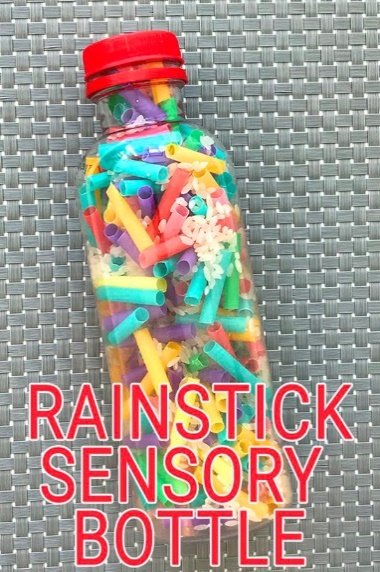 You will need:Clear bottle with a screw topColorful plastic strawsRiceGlueTake a handful of colorful straws and cut into pieces. Put half the straws into the bottleAdd ½ Cup of RiceFill the remaining straws into the bottle.Seal the bottle.Enjoy the sound of the rain.